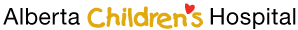 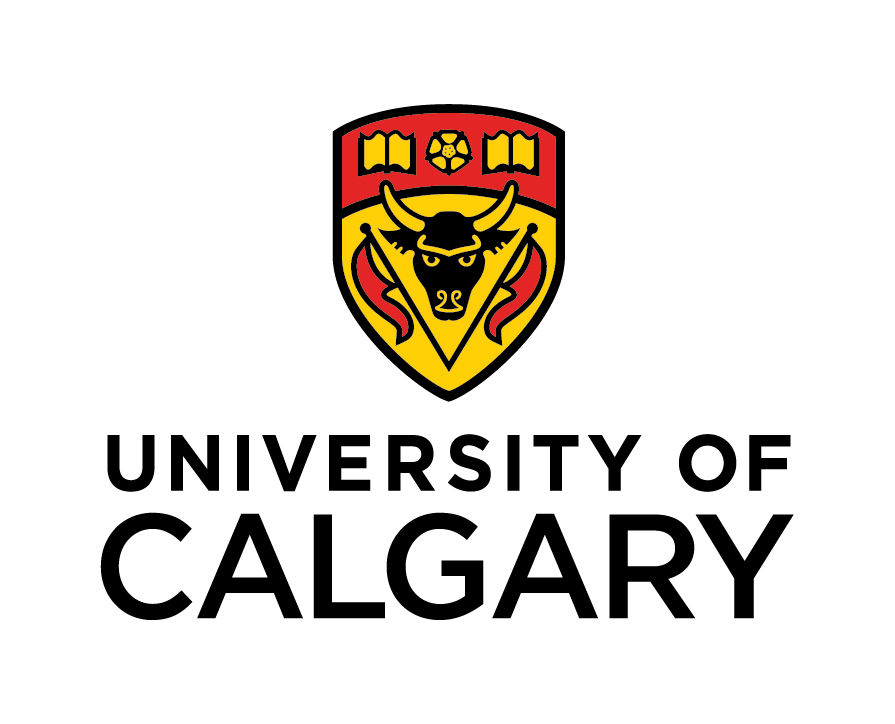 Simulation Based Education – ROTATION SPECIFIC OBJECTIVESPediatric Emergency Medicine Subspecialty Residency - University of CalgaryAt the completion of training, the resident will have acquired the following competencies and will function effectively as: Scholar: The fellow must be able to demonstrate: Understanding of the principles of experiential learning and medical simulation and their different applications to medical educationUnderstanding of the different types of simulation equipment availableUnderstanding of the basic planning, organization and operation of a simulation lab/ centerUnderstanding of the aspects and planning of a simulation session and its associated components: orientation and pre-briefing, scenario execution, debriefingUnderstanding of the aspects and development of an objective-based scenarioBasic use of the simulation equipment and software being used in the ACH KIDSIM™ Human Patient Simulation ProgramHow to facilitate a scenario for learnersHow to run an effective debriefing session following a simulation scenarioThe fellow must create an evidence-based scenario complete with relevant roles, props and audiovisual aides. The fellow will pilot running the scenario on a team of KidSim facilitators.Patient Safety:Understand the role of simulation in identifying possible latent safety threats in the care of patients, and the use of simulated-based education in mitigating those threats.Collaborator: Work with educators from other disciplines to deliver experiential learning-based simulation scenariosCommunicator: Use effective listening and observation skills to identify potential debriefing itemsEffectively communicate key elements of knowledge, skills, and behaviors and attitudes (including element of crisis resource management) to simulation participants. Professional:Demonstrate a professional and respectful attitude towards learners and other simulation educatorsLeader:Understand elements important to developing and managing a human patient simulation educational program